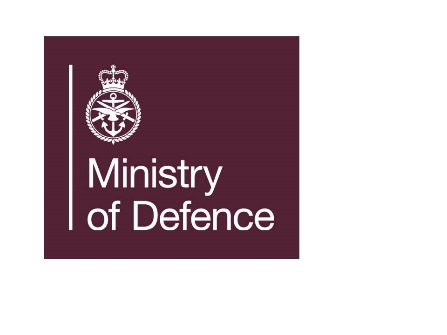 Aviation Fuels Committee Meeting 2023The AFC shall convene at The Montcalm London Marble Arch,
2 Wallenberg Place, London, W1H 7TN https://www.montcalm.co.uk/,Tuesday 28th March 10:00 - Wednesday 29th  March 15:00Agenda is subject to changeAviation Fuels Committee Meeting 2023The AFC shall convene at The Montcalm London Marble Arch,
2 Wallenberg Place, London, W1H 7TN https://www.montcalm.co.uk/,Tuesday 28th March 10:00 - Wednesday 29th  March 15:00Agenda is subject to changeAviation Fuels Committee Meeting 2023The AFC shall convene at The Montcalm London Marble Arch,
2 Wallenberg Place, London, W1H 7TN https://www.montcalm.co.uk/,Tuesday 28th March 10:00 - Wednesday 29th  March 15:00Agenda is subject to changeTuesday 28-March: Registration begins at 09:30, please be seated by 10:00Tuesday 28-March: Registration begins at 09:30, please be seated by 10:00Tuesday 28-March: Registration begins at 09:30, please be seated by 10:00Tuesday 28-March: Registration begins at 09:30, please be seated by 10:00Tuesday 28-March: Registration begins at 09:30, please be seated by 10:00WelcomeWelcomeWelcomeWelcomeWelcomeMeeting Arrangements, HSE briefingMeeting Arrangements, HSE briefingMike Farmery,
Clear & Bright10:0010:00Welcome Notes and the DSFA Welcome Notes and the DSFA Tom Stevenson, Defence Strategic Fuels Authority10:0510:05Synthetic Aviation Turbine FuelSynthetic Aviation Turbine FuelSynthetic Aviation Turbine FuelSynthetic Aviation Turbine FuelSynthetic Aviation Turbine FuelScene Setting Scene Setting Robert Boyd, Boeing 10:1510:15Status of Synthetic Pathway Approvals in Accordance with ASTM D4054Status of Synthetic Pathway Approvals in Accordance with ASTM D4054Gurhan Andac, GE10:3510:35FAA CRC World Fuels surveyFAA CRC World Fuels surveyDan Kadlecek, ExxonMobil10:5510:55COFFEE BREAKCOFFEE BREAKCOFFEE BREAK11:1511:15100% SAF Standardisation Status100% SAF Standardisation StatusGurhan Andac, GEDavid Parmenter, Airbus11:4511:45100% SAF OEM Testing Status100% SAF OEM Testing StatusGurhan Andac, GEAlastair Hobday, Rolls RoyceAndy McDaniel, P & WJames Barnes, AirbusJP Belieres, Boeing12:1012:10Co-processing Update and Future DirectionCo-processing Update and Future DirectionAndy McDaniel, P & WAlisdair Clark, BP12:4012:40LUNCH BREAKLUNCH BREAKLUNCH BREAK13:0013:00SAF Blending and DistributionSAF Blending and DistributionSAF Blending and DistributionSAF Blending and DistributionSAF Blending and DistributionEI 1533: Quality Assurance Requirements for Handling Synthetic Blend Components and Synthetic Aviation Turbine FuelEI 1533: Quality Assurance Requirements for Handling Synthetic Blend Components and Synthetic Aviation Turbine FuelAnthony Kitson-Smith, VITOL14:0014:00Producer Perspective: Total, Exxon, NesteProducer Perspective: Total, Exxon, NesteClarisse Doucet, TotalDan Kadlecek, ExxonMobil Kati Sandberg, Neste14:2014:20COFFEE BREAKCOFFEE BREAKCOFFEE BREAK14:5014:50UK Clearing House UpdateUK Clearing House UpdatePhoebe Bendall, DfT 15:2015:20Introducing EU Clearing HouseIntroducing EU Clearing HouseStefan Ebert, EASA15:3515:35Standard Test Methods Standard Test Methods Standard Test Methods Standard Test Methods Standard Test Methods Test Methods UpdateTest Methods UpdateKevin Bower, BP15:5015:50Discussion OpportunityDiscussion OpportunityDiscussion Opportunity16:1016:10CLOSE OF DAY 1 – Evening reception and exhibition viewingCLOSE OF DAY 1 – Evening reception and exhibition viewingCLOSE OF DAY 1 – Evening reception and exhibition viewing17:0017:00Wednesday 29-March: Please be seated by 09:00Wednesday 29-March: Please be seated by 09:00Wednesday 29-March: Please be seated by 09:00Wednesday 29-March: Please be seated by 09:00Wednesday 29-March: Please be seated by 09:00Aviation Fuel SpecificationsAviation Fuel SpecificationsAviation Fuel SpecificationsAviation Fuel SpecificationsAviation Fuel SpecificationsDef Stan 91-091 Issue 15Def Stan 91-091 Issue 15Tina Gleaves, Defence Strategic Fuels Authority09:0009:00Aviation Gasoline SpecificationsAviation Gasoline SpecificationsAlisdair Clark, BP09:2009:20Unleaded Aviation Gasoline – PAFI and EAGLE UpdatesUnleaded Aviation Gasoline – PAFI and EAGLE UpdatesMark Rumizen, FAA09:4009:40ASTM UpdateASTM UpdateMark Rumizen, FAA10:0010:00IATA Technical Fuel Group Update (including work of International Specification Liaison Group)IATA Technical Fuel Group Update (including work of International Specification Liaison Group)Mark Vaughan, IATA 10:2010:20COFFEE BREAKCOFFEE BREAKCOFFEE BREAK10:4010:40Aromatic, Naphthalene and Sulphur Content MonitoringAromatic, Naphthalene and Sulphur Content MonitoringKevin Bower, BP11:1011:10Operational and Field IssuesOperational and Field IssuesOperational and Field IssuesOperational and Field IssuesOperational and Field IssuesIndustry Transition Away from Filter MonitorsIndustry Transition Away from Filter MonitorsAndreas Schmidt, Lufthansa GroupMartin Hunnybun, EI11:3011:30Airframe Fuel Quality Concerns / Field IssuesAirframe Fuel Quality Concerns / Field IssuesJP Belieres, BoeingRoy Dean, Airbus11:5011:50LUNCH BREAKLUNCH BREAKLUNCH BREAK12:2012:20CEPS UpdateCEPS UpdatePatrick Bosmans, CEPS13:2013:20Update on JIG ActivitiesUpdate on JIG ActivitiesIbon Ibarrola, JIG 13:4013:40IATA Microbial Guidance and Biocides Status UpdateIATA Microbial Guidance and Biocides Status UpdateGraham Hill, Echa Microbiology14:0014:00EI UpdateEI UpdateMartin Hunnybun, EI Anthony Kitson-Smith, VITOL14:2014:20Closing remarks and Meeting Outcomes / Actions, Date of next meetingClosing remarks and Meeting Outcomes / Actions, Date of next meetingMike Farmery, Clear & Bright14:3014:30CLOSE OF DAY 2CLOSE OF DAY 2CLOSE OF DAY 214:4014:40